Publicado en Barcelona el 20/09/2017 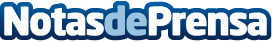 Ventajas de la ESO para los mayoresEs importante adquirir conocimientos teóricos y prácticos que permitan conseguir una mejora en todo tipo de puestos de trabajo y promocionarse en cualquier empresa con los posibles objetivos académicos y profesionales

Datos de contacto:Campus25 Barcelona - Santswww.campus25.es93 490 22 26Nota de prensa publicada en: https://www.notasdeprensa.es/ventajas-de-la-eso-para-los-mayores_1 Categorias: Educación http://www.notasdeprensa.es